2019年度スキルアップ研修会（西部地区）開催について（ご案内）１．開催目的　　　この研修会は、隊指導者（副長補含む）とその候補者を対象として、基本動作、ロープワーク、地図とコンパス等のスカウトスキルを習得して頂く事により、参加者皆様の知識・技能のレベルアップを図る事を目的としております。　　　つきましては、次の通りご案内させて頂きますので、お忙しい時期ではございますが、お誘い合わせの上多数ご参加頂きますよう御願い申し上げます。２．開催日時・場所　　日時：令和元年１１月１０日（日）午前９時～午後４時　　場所：米子市大谷町１－１　　就将公民館　　対象：隊指導者、指導者候補３．実施内容概要　　①基本動作（６０分）　　　敬礼、スカウトサイン、祝声等　②地図とコンパス（１２０分＋６０分）　　　１６方位と方位角、シルバコンパスの使い方　　　座標軸と磁北線の確認、座標読み　　　会場周辺のハイク　　③ロープワーク（９０分）　　　ロープの基本（取扱と基本の結び方）、応用（簡単な工作物）　　　（②でハイクに出かけますが、出先で講習・実技を行う予定です。）４．参加費　　無料５．持ち物　　制服制帽、作業着、軍手、筆記道具、コンパス（方位磁石）、マイコップ、指導者手帳昼食（今回はハイクに出かけますので、ハイクに持参できる昼食をご用意ください。）
雨具、ハバザック等背負ってハイクに出かけられるもの。６．申込期限別記様式により、下記宛に郵便・ＦＡＸ・メール添付にて期限厳守でお申込み願います。　　郵送の場合　　　　　　　　令和元年１１月　１日（金）　必着
ＦＡＸ・メール添付の場合　令和元年１１月　３日（日）　　提出先　山本　吉紀　ボーイスカウト鳥取連盟西部地区協議会　事務局長　宛　　郵便　：〒６８３-０８０４　米子市米原３-２-１９　　ＦＡＸ：（０８５９）－２３－０７９７　　メール：youzou@sea.chukai.ne.jp（件名に「スキルアップ研修会申込」と入れて下さい）	７．講師団　　鳥取連盟トレーニングチーム８．研修日程概略2019年度スキルアップ研修会　参加申込書会場周辺地図（　※　が会場）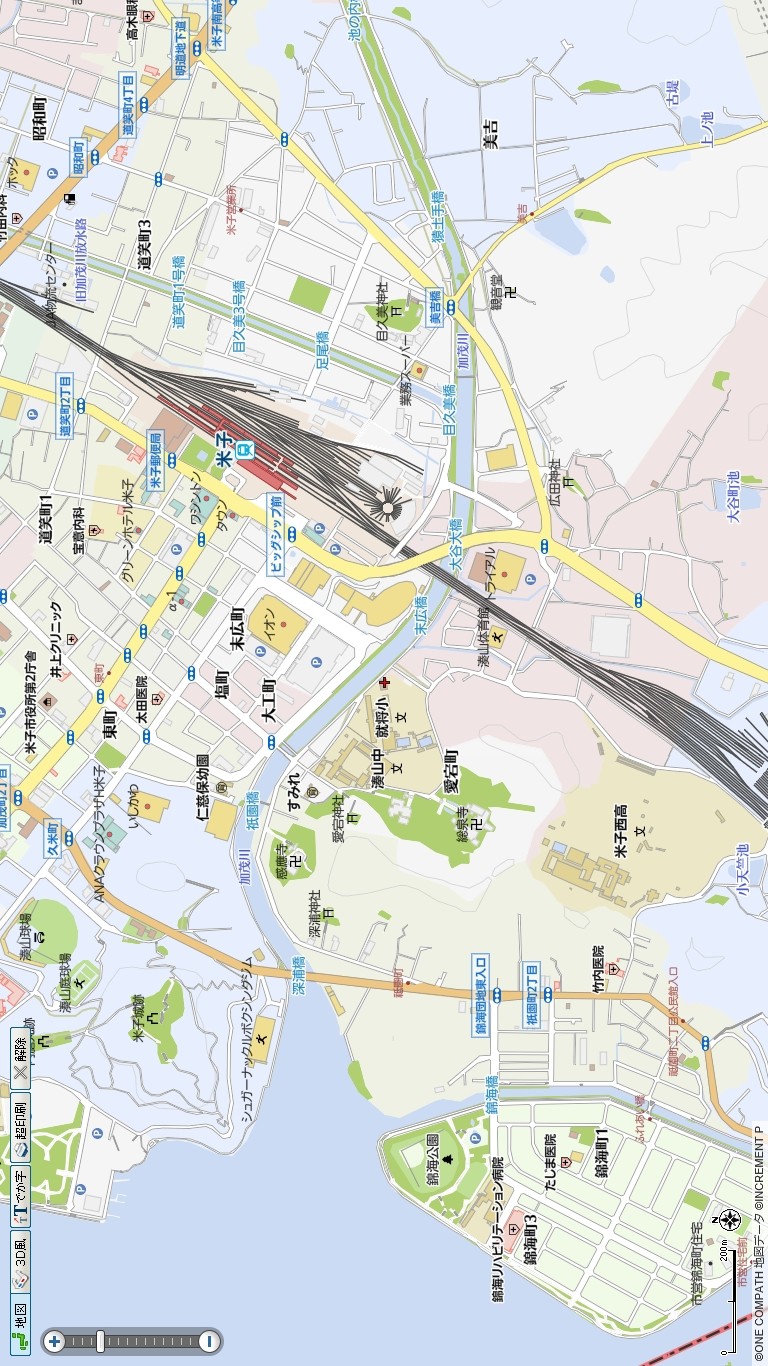 時間内容備考８：３０○スタッフ集合　機材・資材搬入　開設準備、９：００９：１０○受付・グループ分け○開会式○オリエンテーション９：３０§１　基本動作（６０分）・敬礼、スカウトサイン、祝声等・気を付け、休め、回れ右等・国旗儀礼（掲揚、降納）担当：１０：３０休憩１０：３５§２－１　地図とコンパス（１２０分）・１６方位と方位角、シルバコンパスの使い方　・座標軸と磁北線の確認、座標読み　・会場周辺ハイク担当：１２：３５昼食、休憩１３：１５§３　ロープワーク（９０分）・ロープの基本（取扱）・基本のロープ結び：結び方、用途
・実技：Ａ型フレーム、三脚　等（ハイクの出先で講習、実技を行う予定です。）担当：１４：４５§２－２　地図とコンパス（６０分）　・会場周辺ハイク担当：１５：４５担当：１６：００〇閉会式１６：１５○参加者解散１７：００参加者解散後、会場撤営評価反省スタッフ解散ふりがな性　別　男  　女氏名性　別　男  　女住所（〒　　　　－　　　  　）電話（　　　　　　）　　　　－　　　　　　　／ＦＡＸ（　　　　　　　）　　　　　－（〒　　　　－　　　  　）電話（　　　　　　）　　　　－　　　　　　　／ＦＡＸ（　　　　　　　）　　　　　－（〒　　　　－　　　  　）電話（　　　　　　）　　　　－　　　　　　　／ＦＡＸ（　　　　　　　）　　　　　－（〒　　　　－　　　  　）電話（　　　　　　）　　　　－　　　　　　　／ＦＡＸ（　　　　　　　）　　　　　－E-mail携帯電話　　　　　　　－　　　　　　－　　　　　　　－　　　　　　－　　　　　　　－　　　　　　－　　　　　　　－　　　　　　－生年月日昭和・平成　　　　　　年　　　　月　　　　日昭和・平成　　　　　　年　　　　月　　　　日昭和・平成　　　　　　年　　　　月　　　　日昭和・平成　　　　　　年　　　　月　　　　日所属　　　　　第　　　　団　　　　　隊　　　　　第　　　　団　　　　　隊　　　　　第　　　　団　　　　　隊　　　　　第　　　　団　　　　　隊登録番号県連･地区役務県連地区地区地区団での役務主登録:　　　　　　従登録１:　　　　　　　従登録２:　　　　　　従登録３:主登録:　　　　　　従登録１:　　　　　　　従登録２:　　　　　　従登録３:主登録:　　　　　　従登録１:　　　　　　　従登録２:　　　　　　従登録３:主登録:　　　　　　従登録１:　　　　　　　従登録２:　　　　　　従登録３:申込動機又はやりたい事。申込動機今後やって欲しい技能・研修等申込動機今後やって欲しい技能・研修等申込動機今後やって欲しい技能・研修等申込動機今後やって欲しい技能・研修等今後参加したい研修(複数回答可)該当するものに○印をつけてください。研修所関係・スカウトコース、課程別：・ＢＶＳ課程、・ＣＳ課程、・ＢＳ課程、・ＶＳ課程、実修所関係・ＢＶＳ実修所、・ＣＳ実修所、・ＢＳ実修所、・ＶＳ実修所、その他　・団委員研修所、　・コミッショナー研修所、該当するものに○印をつけてください。研修所関係・スカウトコース、課程別：・ＢＶＳ課程、・ＣＳ課程、・ＢＳ課程、・ＶＳ課程、実修所関係・ＢＶＳ実修所、・ＣＳ実修所、・ＢＳ実修所、・ＶＳ実修所、その他　・団委員研修所、　・コミッショナー研修所、該当するものに○印をつけてください。研修所関係・スカウトコース、課程別：・ＢＶＳ課程、・ＣＳ課程、・ＢＳ課程、・ＶＳ課程、実修所関係・ＢＶＳ実修所、・ＣＳ実修所、・ＢＳ実修所、・ＶＳ実修所、その他　・団委員研修所、　・コミッショナー研修所、該当するものに○印をつけてください。研修所関係・スカウトコース、課程別：・ＢＶＳ課程、・ＣＳ課程、・ＢＳ課程、・ＶＳ課程、実修所関係・ＢＶＳ実修所、・ＣＳ実修所、・ＢＳ実修所、・ＶＳ実修所、その他　・団委員研修所、　・コミッショナー研修所、その他（ご意見･ご要望等何でもかまいません）その他（ご意見･ご要望等何でもかまいません）その他（ご意見･ご要望等何でもかまいません）その他（ご意見･ご要望等何でもかまいません）その他（ご意見･ご要望等何でもかまいません）